Rupert Gavin for Incidental Colman, Mallory Factor for Hill Street Productions and Dan Colman Creative Present 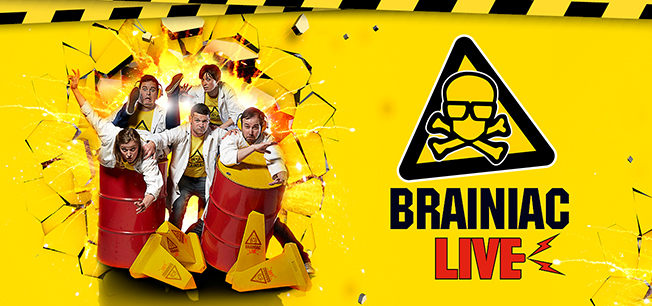 Strap on your safety goggles: BRAINIAC LIVE! IS BACK!!!30TH JULY – 24TH AUGUST 2024MARYLEBONE THEATRE, LONDON NW1Tickets on sale Tuesday 14th May Media assets hereScience’s greatest and most volatile live show is set to explode young (and old) minds when Brainiac Live! returns to London for the first time in five years. Taking you on a heady ride through the wild world of the weird and wonderful, watch from the safety of your seat as the Brainiacs delve fearlessly into the mysteries of science in a limited 4 week run at the Marylebone Theatre, starting on the 30th July.More mischievous than ever before, Brainiac Live! will thrill audiences with a great range of experiments and demonstrations - think exploding dustbins, supercharged spinning chairs and live daredevil stunts, basically all those things that you’re not allowed to do at home or school! Are you brave enough to sit through the UK’s original most outrageous live science show? Based on the popular TV show owned by ITV Studios, since 2008 Brainiac Live! has played to packed houses across the UK, headlining top science festivals as well performing in theatres across the globe, entertaining and educating hundreds of thousands of children and their families. Dan Colman, Producer says “After 16 explosive years of producing Brainiac Live! across the UK and everywhere from Dubai to Australia, we are so excited about bringing the show back to the heart of London at the Marylebone Theatre.  I can’t wait to see the amazement on the children’s faces, when they see our daredevil experiments but remember DON’T DO THIS AT HOME!”Nestled a short walk behind Baker Street tube station and 5 minutes from Marylebone train station, Marylebone Theatre is London’s newest cross-cultural performance space. Once known as the Steiner Hall, the theatre has undergone an extensive refurbishment and as a result is now a versatile, state-of-the-art space giving theatre goers an intimate experience.  Families coming to watch the show, will be able to have a full family day out with Regents Park, Madame Tussauds and more all within a short walk of the theatre.Jurian van der Meer, EVP Brand Licensing, Global Partnerships, ITV Studios: "Our partnership with Dan Colman Creative spans 15 years and this signifies an exciting development in extending the reach of our live experiences, developing new format and offering family-orientated edutainment events”.Suitable for ages 5+ but great for all the family, it’s the perfect summer holiday treat!TikTok: @brainiac / Facebook: brainiaclive / Instagram: @brainiaclive / Youtube: @Brainiac-TV30th July – 24th August 
Press performances: Thursday 1st August 11am & 1.15pmRunning time: 60 minutes (no interval)Brainiac Live!Marylebone Theatre 
35 Park Road, London NW1 6XTTickets from £26.50 + Group rates available Tickets are available from the Marylebone Theatre box office and Brainiaclive.com.Tuesday	30-Jul-24	1.30pm & 4pmWednesday	31-Jul-24	11am & 1.15pmThursday	1-Aug-24	11am & 1.15pm Press showsFriday	2-Aug-24	11am & 1.15pmSaturday	3-Aug-24	11am & 1.15pmSunday	4-Aug-24	11am & 1.15pmTuesday	6-Aug-24	11am & 1.15pm Wednesday	7-Aug-24	11am & 1.15pmThursday	8-Aug-24	11am & 1.15pmFriday	9-Aug-24	11am & 1.15pmSaturday	10-Aug-24	11am & 1.15pmSunday	11-Aug-24	11am & 1.15pmTuesday	13-Aug-24	11am & 1.15pmWednesday	14-Aug-24	11am & 1.15pmThursday	15-Aug-24	11am & 1.15pmFriday	16-Aug-24	11am & 1.15pmSaturday	17-Aug-24	11am & 1.15pmSunday	18-Aug-24	11am & 1.15pmTuesday	20-Aug-24	11am & 1.15pmWednesday	21-Aug-24	11am & 1.15pmThursday	22-Aug-24	11am & 1.15pmFriday	23-Aug-24	11am & 1.15pm & 3.30pmSaturday	24-Aug-24	11am & 1.15pm & 3.30pmFor all media enquiries please contact Warren@chuffmedia.com on 07762 130510